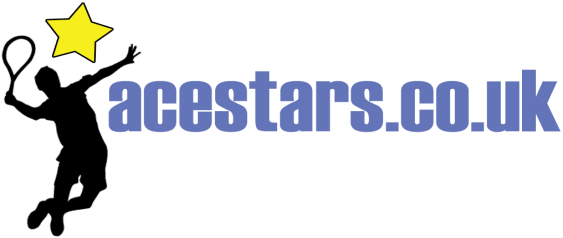 Summer Term 2022 Group Coaching at Oaklands SchoolBooking FormName of Pupil: ……………………………………………………………………………..Year & Class Name: ………………………………………………………………………..Medical Conditions: ……………………………………………………………………….Group Lessons: Thursday 3.30pm – 4.15pm □ Name of Parent…………………………………………………………………………….Email Address:……………………………………………………………………………………….Mobile Number (for emergency contact) ………………………………………………Payment method…………………………………..Group lessons will be at a cost of £6 per lesson over eleven weeks (therefore £66), fees payable by the start of the term via cash or bank transfer:Account Number:  83192512     Sort Code:  201174Please quote surname of your child and initials of school (OS) as reference. Start date will be Thursday the 21st April and the last week will be Thursday the 14th July – there will be no sessions on the 5th May (local election) or within half-term on the 2nd June .Spaces are limited so sign up quickly!In case of rain etc., lessons will still run as we will make wet weather arrangements.Please email the completed form to dominicctc@gmail.com or hand it into the school office.  For any further enquiries please contact Dominic on 07999 750558 or on the email above.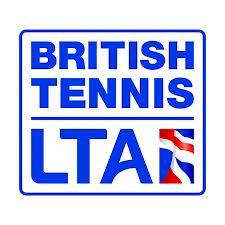 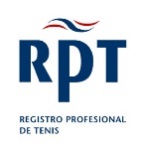 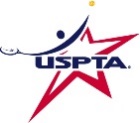 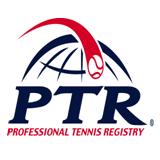 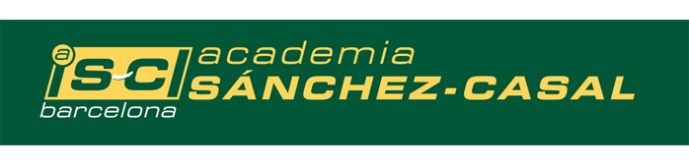 